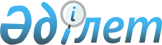 "Жергілікті ауқымдағы табиғи сипаттағы төтенше жағдайды жариялау туралы" Қарқаралы ауданы әкімінің 2024 жылғы 19 қаңтардағы № 1 шешімінің күші жойылды деп тану туралыҚарағанды облысы Қарқаралы ауданының әкімінің 2024 жылғы 19 наурыздағы № 2 шешімі
      "Қазақстан Республикасындағы жергілікті мемлекеттік басқару және өзін-өзі басқару туралы" Қазақстан Республикасының Заңына сәйкес, Қарқаралы ауданының әкімі ШЕШІМ ҚАБЫЛДАДЫ:
      1. Қарқаралы ауданы әкімінің 2024 жылғы 19 қаңтардағы № 1 "Жергілікті ауқымдағы табиғи сипаттағы төтенше жағдайды жариялау туралы" (нормативтік құқықтық актілерді мемлекеттік тіркеу Тізілімінде № 192758 болып тіркелген) шешімінің күші жойылды деп танылсын.
      2. Осы шешімнің орындалуын бақылауды өзіме қалдырамын.
      3. Осы шешім оның алғашқы ресми жарияланған күнінен бастап қолданысқа енгізіледi.
					© 2012. Қазақстан Республикасы Әділет министрлігінің «Қазақстан Республикасының Заңнама және құқықтық ақпарат институты» ШЖҚ РМК
				
      Қарқаралы ауданының әкімі

Ә. Арғынов
